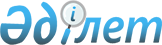 О проекте Указа Президента Республики Казахстан "О внесении изменения в Указ Президента Республики Казахстан от 31 октября 2003 года N 1216"Постановление Правительства Республики Казахстан от 23 ноября 2004 года N 1220

      Правительство Республики Казахстан  ПОСТАНОВЛЯЕТ: 

      Внести на рассмотрение Президента Республики Казахстан проект Указа Президента Республики Казахстан "О внесении изменения в  Указ Президента Республики Казахстан от 31 октября 2003 года N 1216".        Премьер-Министр 

   Республики Казахстан  

         Указ 

Президента Республики Казахстан  О внесении изменения в Указ Президента Республики Казахстан 

от 31 октября 2003 года N 1216        ПОСТАНОВЛЯЮ: 

      1. Внести в  Указ Президента Республики Казахстан от 31 октября 2003 года N 1216 "О квоте иммиграции оралманов на 2004 год" (САПП Республики Казахстан, 2003 г., N 42, ст. 439) следующее изменение: 

      приложение к названному Указу изложить в новой редакции согласно приложению к настоящему Указу. 

      2. Настоящий Указ вступает в силу со дня подписания.        Президент 

Республики Казахстан 
					© 2012. РГП на ПХВ «Институт законодательства и правовой информации Республики Казахстан» Министерства юстиции Республики Казахстан
				